Invitation to jointhe Hawke’s Bay Branch of the Royal Society Te ApārangiThe Royal Society Te Apārangi is an independent, statutory, not-for-profit body in New Zealand that promotes, recognises excellence in, provides funding for and expert advice on, science, technology and the humanities. In addition to direct members and fellows, its membership includes many national constituent organisations and regional societies.The Royal Society advances and promotes science and technology in New Zealand, recognises and encourages excellence in research, supports education, provides expert advice to guide public policy and publishes scientific journals, reports and educational resources. It administers research grants, fellowships, awards and prizes. You’ll find more information on the Royal Society website at: www.royalsociety.org.nz.The Hawke’s Bay Branch of the Royal Society is one of the regional societies of the Royal Society Te Apārangi. We are active in the advancement and the public understanding of science, technology and the humanities, particularly through the delivery of lectures to members and the general public of Hawke’s Bay. From time it time, we also assist other science promotion activities and support the teaching of science, technology, engineering and mathematics in local schools. For more information about our activities, please visit the Hawke’s Bay Branch website at: http://hawkesbay.rsnzbranch.org.nz/.             MEMBERSHIP APPLICATION FORM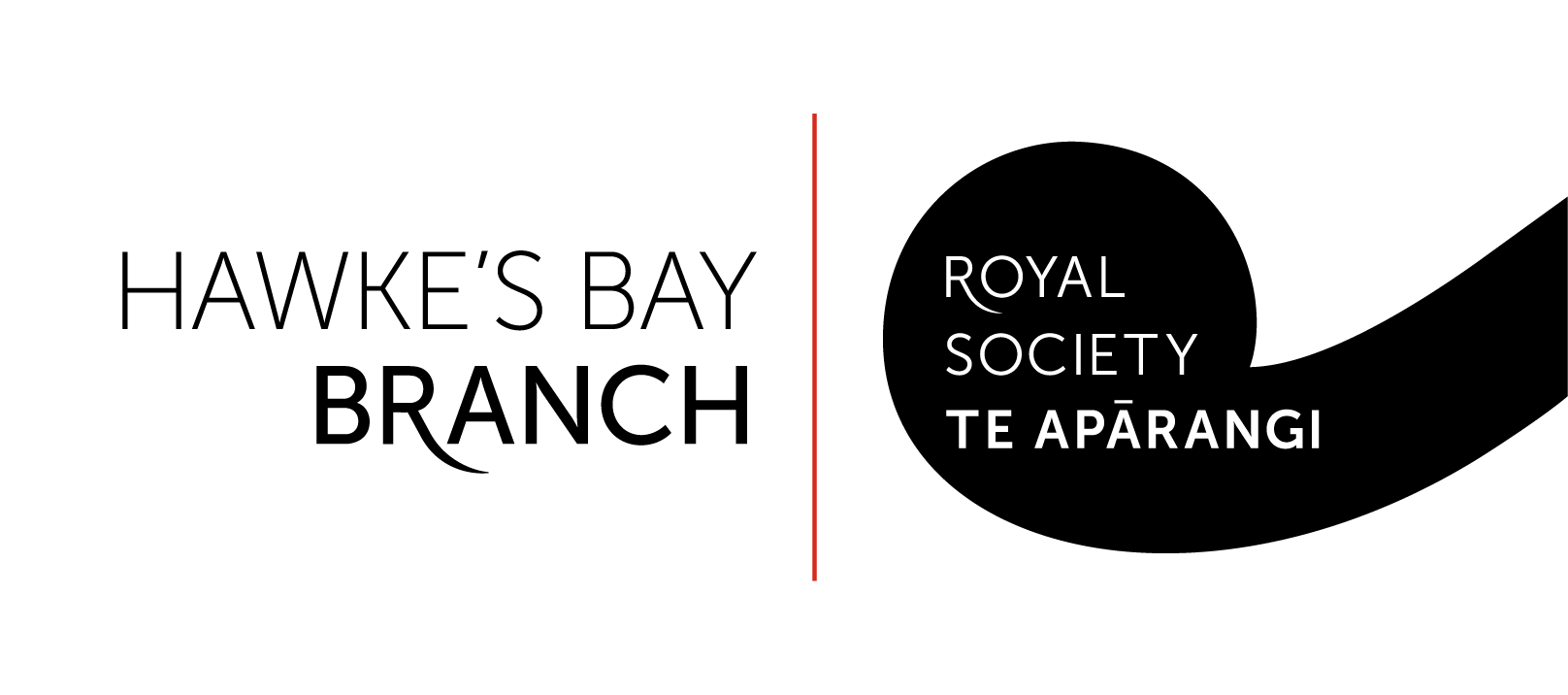 I subscribe to, and agree to support, the objectives of the Hawke’s Bay Branch of the Royal Society Te Apārangi, namely the advancement of science, technology and the humanities, with special reference to Hawke’s Bay. I understand that I am required to pay a membership subscription annually.Name:  	Title (Mr/Mrs/Ms/Dr etc.):  	Address:  	     _____________________________________________________________________________Telephone number:  	Email address:  	Please confirm email address:  	Society news and events are communicated via email. Please mention your involvement, or interest, in a particular branch of science and technology:_____________________________________________________________________________To be accepted, this application must be accompanied by payment of your first year’s subscription. Annual subscription to 31 March 2024 (please circle):     $25 (Individual)     $100 (Corporate)You are also invited to make a voluntary donation, for which a receipt will be issued upon request.I prefer my voluntary donation to go towards: Education  or  Lecture Programme Please refer to our website for details of how your money will be spent, and please circle one of the above only if you have a preference. Payment may be made by cash, cheque, or direct credit to account number 02-0700-0011683-00. Please use your surname as reference and confirm payment, by email, to the Treasurer: mjenhartley@gmail.comSigned:  	Date:  	                                                Please send the completed form to the Treasurer:  mjenhartley@gmail.com or post to: Jennifer Hartley, Treasurer, Hawke’s Bay Branch of the Royal SocietyVilla 70, 3 Karanema Drive, Havelock North 4130 Thank you.April 2023Membership type:  IndividualSchool Student(no charge)CorporateVoluntary donation (please circle) $10$20Other: 